۱۰۰ - ای موقن بآيات اللّه و منجذب بنفحات اللّهحضرت عبدالبهاءاصلی فارسی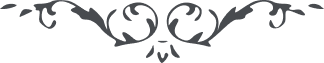 ۱۰۰ - ای موقن بآيات اللّه و منجذب بنفحات اللّه ای موقن بآيات اللّه و منجذب بنفحات اللّه، در اين قرن اعظم و دور اکرم که حقائق لطيفه صافيه از اشعّه ساطعه از شمس حقيقت مستفيض گشته و هياکل توحيد از اين فضل کامل و فيض شامل در عرصه وجود محشور شده اند بايد نفوس مستعدّه اين لطف جليل و فيض عظيم را غنيمت شمرند و در اين کور اعظم بانوار تجلّی شمس قدم منوّر شده از مشرق عالم بر سائر امم بذل و کرم فرمايند. پس ای عاکف کوی الهی وآشفته روی محبوب حقيقی همّتی کن که نور مبين گردی و مطلع الطاف ربّ العالمين شوی شجر بارور پر ثمری گردی و گوهر رخشندهٔ پر هنری شوی همّت را بلند و مقصد را ارجمند کن روز اميد است و تجلّی تجلّی فعّال لما يريد. حقائق نحاسيّه بتماس اين اکسير اعظم  ذهب ابريز گردد و صدور طالبين که اوعيه استفاضه هستند از اين فيضان چون جام لبريز شود وقت را از دست مده و عنايت را از کف منه سعی بليغ کن و جهد عظيم نما تا باين مقصد جليل رسی. 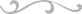 